Vermietung – professionell und provisionsfrei:Münchener Str. 78-80 in 83395 Freilassing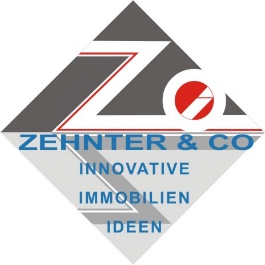 Sollten Sie an der Anmietung der ausgeschriebenen Wohnung interessiert sein, bitten wir Sie, die anliegende Selbstauskunft vollständig auszufüllen und an folgende Anschrift zu übermitteln:ZEHNTER & CO.Immobilien Management KGMünchener Str. 8083395 Freilassingimmobilien@zehnter-kg.deWir weisen darauf hin, dass ein Mietverhältnis ausschließlich durch den Abschluss eines schriftlichen Mietvertrages begründet wird.Wir werden Ihre Angaben gemäß den aktuellen gesetzlichen Bestimmungen der EU-Datenschutz-Grundverordnung (DSGVO) äußerst vertraulich behandeln und verarbeiten. Kommt es zum Abschluss eines Mietvertrages, so werden Ihre personenbezogenen Daten unter Beachtung der gesetzlichen Bestimmungen gelöscht. Sie haben das Recht, jederzeit der Erhebung der Daten zu widersprechen. Es werden dann nur noch die Daten gespeichert, die gesetzlich erforderlich sind.Sollte kein Mietvertragsabschluss zustande kommen, so wird diese Selbstauskunft samt Ihren personenbezogenen Daten umgehend vernichtet.                                                                                                                                  Freiwillige Selbstauskunft für wohnwirtschaftlich genutzte Räume                   Sollten die Felder für weitere Mitmieter nicht ausreichen, so benennen Sie diese auf einem Extra-Blatt.Haben Sie Haustiere? Wenn ja, welche und wie viele?     __________________________Der Mietinteressent versichert mit seiner Unterschrift für sich und für die ggf. vorgesehenen Mitmieter, dass die vorstehenden Angaben der Wahrheit entsprechen._____________________________				_____________________________Ort, Datum							UnterschriftWohnungsgröße bzw. Wohnungsnummer: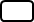 1-Zi-Wohnung 2-Zi-Wohnung 3-Zi-Wohnung Bevorzugt im 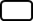 EG (nur gewerblich)OG (1./2./3. OG)DGFahrzeugstellplatz oberirdisch              Tiefgaragegewünschter MietbeginnFolgende Angaben werden bei der ersten Kontaktaufnahme benötigt. Ich/wir erteilen meine Zustimmung zur Verarbeitung der personenbezogenen Daten, über die ich/wir im Rahmen meines Mietinteresses informiere:Folgende Angaben werden bei der ersten Kontaktaufnahme benötigt. Ich/wir erteilen meine Zustimmung zur Verarbeitung der personenbezogenen Daten, über die ich/wir im Rahmen meines Mietinteresses informiere:Folgende Angaben werden bei der ersten Kontaktaufnahme benötigt. Ich/wir erteilen meine Zustimmung zur Verarbeitung der personenbezogenen Daten, über die ich/wir im Rahmen meines Mietinteresses informiere:Hauptmieter:Hauptmieter:Name VornameGeburtsdatum /GeburtsortStraße und HausnummerPLZ und OrtTelefon / HandyE-MailBeruf / ArbeitgeberAnzahl der einziehenden PersonenWeitere Mitmieter:Weitere Mitmieter:Name /VornameGeburtsdatum/GeburtsortStraße und HausnummerPLZ und OrtBeruf / Arbeitgeber